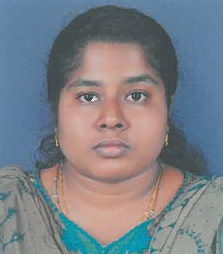 Curriculum VitaeJeenaJeena.366382@2freemail.com  	Objective	:  	To pursue a challenging career in a growing organization that                                                                  will allow me to utilize my skills effectively and efficiently.Professional Experiences:Position 	              :      Travel AgentName of company  	 :     Travel Express Tours Kerala, IndiaInclusive dates        	 :    2014 to 2015Researching travel options & presenting the best deals in terms of requirements.Ensure all bookings & reservations are processed accurately. Responding to all phone enquiries promptly, courteously and in a friendly manner. Filing, photocopying and general administrative duties.Building strong relationships with clients.Advising on and organizing visas & passports. Ensuring travel brochures & promotional literature are displayed prominently. Handling high numbers of incoming calls from direct customers and travel trade. Position      		 :      Assistant Accountant  Name of company    	 :     Sales Tax practitioner Kerala, IndiaInclusive dates         	 :    Jan 2013 to Nov 2013Responsible for tracking due dates and preparing sales and use tax and personal property tax   returns and business license filings.Prepares analysis for tax exempt sales including maintaining exempt certificates. Performs tax account reconciliations. Assists Sales and Use Tax Supervisor in preparing for sales/use or property tax audits.Position      		 :      Audit Assistant Name of company    	 :     Chartered Accountant’s Firm Kerala, IndiaInclusive dates         	 :    July 2012 to Dec 2012Preparation of Trial Balance, Profit & Loss Account & Balance Sheet up to            Finalization.Preparation of Cost Statements, Financial Reports, Bank Reconciliation Statements etc.Liaison with Banks, External Auditors, Meeting with Clients etc.                                                                                         Educational Qualification MBA  from MG University (2014-2016)Diploma in Travel & Tourism (IATA) ( 2013)  BBA from MG University India ( 2012) 		 Computer Skill:         Tally, M.S Office Package        Graphic DesigningLanguages and WrittenEnglish and Malayalam – Written & OralPersonal InformationDate of Birth	 :       26-12-1990Nationality	 :      Indian Civil Status	 :      Single